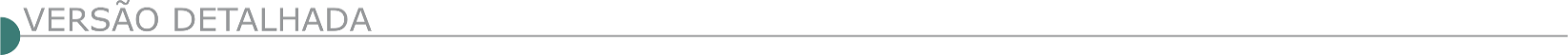 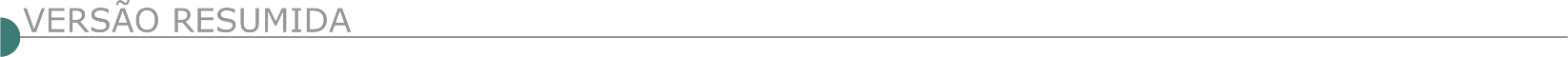 ESTADO DE MINAS GERAISPREFEITURA MUNICIPAL DE ALTO CAPARAÓ - CONCORRÊNCIA N° 002/2024Objeto: Execução da obra de construção da área de eventos do município, praça com área de 5.183,73m² com os devidos passeios, pavimentação, rampas de acessibilidade, instalações elétricas, hidrossanitárias, revestimentos, pintura, deck de madeira, paisagismo e acessórios, localizada na fazenda bálsamo e algodão do município de alto Caparaó. Anexo I do Edital e seus anexos. A sessão pública desta Concorrência Eletrônicaserá realizada no dia26/06/2024 ás 13 horas, perante o sistema eletrônico provido pelo(a) AMM Licita no endereço eletrônico https://app2.licitardigital.com.br/pesquisa. O Edital estará disponível através dos Sites: https://app2.licitardigital.com.br/pesquisa, http://www.altocaparao.mg.gov.br e no Portal Nacional de Contratações Públicas (PNCP). Informações pelo telefone (32) 3747-2507ou Email: licitacaoprefeituraac@gmail.com.PREFEITURA MUNICIPAL DE ALTO RIO DOCECONCORRÊNCIA PÚBLICA 04/2024Objeto: Realização de pavimentação em bloquetes sextavados da Rua do Cora no Distrito de Vitorinos, zona rural do Município de Alto Rio Doce, em atendimento a Secretaria Municipal de Infraestrutura e desenvolvimento, através de recurso próprio , tendo a abertura dos envelopes no dia 26/06/2024 as 14:00hs. CONCORRÊNCIA PÚBLICA 05/2024objeto: Realização de pavimentação em bloquetes sextavados da Rua dos Pimentas Localizada no Distrito de Vitorinos, Zona Rural do Município de Alto Rio Doce, em atendimento a Secretaria Municipal de Infraestrutura e Desenvolvimento, através de recurso próprio tendo a abertura dos envelopes no dia 27/06/2024 as 14:00hs.PREFEITURA MUNICIPAL DE ARAPUÁ - CONCORRÊNCIA ELETRÔNICA Nº 002/2024Objeto: Executar obra de um espaço público na Escola Municipal Irmãs Cândida no município de Arapuá/MG, com o intuito de promover interações entre alunos e professores de forma lúdica, nas áreas de informática, ciências e intervenção pedagógica. Inicio do acolhimento das propostas: 10/06/2024 às 09h00min, fim do acolhimento das propostas: 25/06/2024 às 08h59min, Abertura das propostas e inicio da disputa 25/06/2024 às 09h00min. Solicitação do Edital na sede da Prefeitura, situada à Praça São João Batista, nº 111, Centro, Arapuá/ MG, site http://arapua.mg.gov.br/ - www.licitanet.com.br.PREFEITURA MUNICIPAL DE BOM JARDIM DE MINAS - CONCORRÊNCIA N° 06/2024Objeto: Contratação de sociedade empresária para prestação de serviços especializados de engenharia referente à execução de obras de calçamento em bloco sextavado e drenagem pluvial, serviços a serem executados nas ruas Jayme Marques e Rubens Marques - Bairro Sidney Marques no Município de Bom Jardim de Minas/MG. Entrega dos envelopes e Sessão Pública 26 de junho de 2024, às 10:00 (dez) horas para credenciamento e após, abertura dos envelopes. Informações (32) 3292-1601. E-mail: licitacao@bomjardimdeminas.mg.gov.br.PREFEITURA MUNICIPAL DE BRAÚNAS - RETIFICAÇÃO - CONCORRÊNCIA ELETRÔNICA Nº 005/2024Objeto: Construção do Centro Comunitário do Córrego dos Candinhos, na zona rural de Braúnas-MG. Recurso: Resolução SEGOV n° 14 de 03 de abril de 2024. Abertura 27/06/2024, às 10h00min. Edital disponível no site www.braunas.mg.gov.br link licitações e na plataforma de licitações www.licitardigital.com.br. Informações (33) 3425-1115.PREFEITURA MUNICIPAL DE BUENÓPOLIS - CONCORRÊNCIA 001/2024Objeto: Construção do estabelecimento Unidade de Saúde – Bela Vista, por motivos de força maior altera a data da sessão para o dia 25/06/2024 ás 09:00 as demais informações permanecem inalteradas. O edital se encontra disponível no site http://buenopolis.mg.gov.br/953-2/. Informações: E-mail: bue_licitacao@yahoo.com.br.PREFEITURA MUNICIPAL DE BUGRE - CONCORRÊNCIA PÚBLICA Nº 010/2024Objeto: Execução de obra de pavimentação em blocos de concreto sextavado, na localidade Estrada Morro do Caju e outros. A Abertura será dia 26/06/2024, as 10:h00min na Prefeitura Municipal de Bugre, a Avenida Valério Viana, nº 54, Centro – Bugre – MG.PREFEITURA MUNICIPAL DE CABECEIRA GRANDE - CONCORRÊNCIA ELETRÔNICA 002/2024Objeto: contratação de empresa especializada para construção de Unidade Básica de Saúde tipo I no Distrito de Palmital de Minas do Município de Cabeceira Grande-MG, realizará no dia 27 de junho de 2024, às 08h31min. Inf. licitacaocabeceiragrande@hotmail.com, (38) 3677 8093.PREFEITURA MUNICIPAL DE CACHOEIRA DE PAJEÚ - CONCORRÊNCIA ELETRÔNICA Nº 002/2024Objeto: Construção para reforma e ampliação do prédio da farmácia básica, se fará realizar através da PLATAFORMA ELETRÔNICA, site https://www.licitardigital.com.br a seguinte licitação. INÍCIO DO RECEBIMENTO DAS PROPOSTAS: às 13h00mim do dia 11/06/2024. Término do recebimento das propostas: às 09h00mim do dia 26/06/2024. INÍCIO DA SESSÃO DE DISPUTA DE PREÇOS: às 09h30 mim do dia 26/06/2024. O edital poderá ser obtido no site https://www.licitardigital.com.br e através do site www.cachoeiradepajeu.mg.gov.br. MAIORES INFORMAÇÕES PODERÃO SER OBTIDAS junto a Agente de Contratação, na Prefeitura Municipal em horário normal de expediente, das 08h00 às 14h00.PREFEITURA MUNICIPAL DE CAMPANÁRIO - CONCORRÊNCIA PRESENCIAL 01/2024Objeto: Contratação de empresa para execução de pavimentação asfáltica com CBUQ de vias urbanas. Julgamento: 26/06/24 às 14h. Compras e Licitações, (33) 3513-1200 licitacao@campanario.mg.gov.br.PREFEITURA MUNICIPAL DE CAXAMBU - CONSÓRCIO PÚBLICO INTERMUNICIPAL MULTIFINALITÁRIO DA MICRORREGIÃO DO CIRCUITO DAS ÁGUAS - CIMAG AMAG AVISO DE LICITAÇÃO PR 022/2024Objeto: Para pavimentação em blocos. A abertura da sessão será dia 21/06/2024 às 08:30 h na plataforma Licitar Digital https://licitar.digital.PREFEITURA MUNICIPAL DE CENTRAL DE MINAS - CONCORRÊNCIA PÚBLICA PRESENCIAL Nº 04/2024Objeto:  Calçamento em pavimento intertravado em bloco sextavado e drenagem pluvial em estradas vicinais do município de Central de Minas MG. Dia e Hora para Recebimento dos Envelopes: 26/06/2024 às 08h30min. Data e Hora para Término do Credenciamento: 26/06/2024 às 08h30min. Disponibilização do edital e informações no endereço https://www.centraldeminas.mg.gov.br/. Tel.: (33) 99987 - 0067.PREFEITURA MUNICIPAL DE CHALÉ CONCORRÊNCIA ELETRÔNICA Nº 002/2024Objeto:  Execução de obras de reforma do Alambrado do Estádio Penha do Coco, no Município de Chalé/MG. Recebimento das propostas a partir das 09h00min do dia 11/06/2024 até as 09h00min do dia 26/06/2024. O Edital encontra-se a disposição dos interessados, no site: www.chale.mg.gov.br, no site www.bnc.org.br e no PNCP. Maiores informações poderão ser obtidas pelo Fone: (33) 3345-1208. E-mail: licitacao@chale.mg.gov.br.CONCORRÊNCIA ELETRÔNICA Nº 003/2024Objeto: Execução de obras de reforma da Praça Mário Assad Júnior, na Sede do Município de Chalé/MG. Propostas a partir das 13h00min do dia 11/06/2024 até as 13h00min do dia 26/06/2024.  O Edital encontra-se a disposição dos interessados, no site: www.chale.mg.gov.br, no site www.bnc.org.br e no PNCP. Maiores informações poderão ser obtidas pelo Fone: (33) 3345-1208. E-mail: licitacao@chale.mg.gov.br.PREFEITURA MUNICIPAL DE CONSELHEIRO PENA - CONCORRÊNCIA ELETRÔNICA Nº 009/2024Objeto: Reforma da escola municipal José Dos Santos Daros, localizada o distrito da chapada do bueno. Data: 25/06/2023, às 09:00 Horas. O Edital e seus anexos estão à disposição dos interessados no site www.conselheiropena.mg.gov.br, no link “Licitações e no site www.licitardigital.com.PREFEITURA MUNICIPAL DE CONTAGEMCONCORRÊNCIA ELETRÔNICA Nº. 007/2024Objeto: reforma da edificação do grupo de convivência amor a vida no conjunto água branca, município de contagem/mg, marcado para as 10:00hs do dia 28/06/2024, no site www.portaldecompraspublicas.com.br Concorrência eletrônica nº. 009/2024 - Processo nº. 057/2024 – Edital nº. 021/2024 - Objeto: requalificação do beco passagem Amarilis, bairro eldorado, contagem/mg, marcado para as 14:00hs do dia 28/06/2024, no site www.portaldecompraspublicas.com.br Concorrência eletrônica nº. 010/2024Objeto: manutenção e adequação de edificação para o funcionamento do restaurante popular, bairro jardim laguna, regional ressaca, município de contagem/mg, marcado para as 10:00hs do dia 01/07/2024, no site www.portaldecompraspublicas.com.br Concorrência eletrônica nº. 008/2024Objeto: contenção em cortina atirantada para estabilização de talude na rua Frei Tito Francfort, bairro funcionários – contagem/mg, marcado para as 10:00hs do dia 19/07/2024, no site www. portaldecompraspublicas.com.br concorrência eletrônica nº. 011/2024Objeto: implantação de passarela em estrutura metálica sobre praça entre rua doze e rua quatorze, bairro morada nova, município de contagem/mg, marcado para as 14:00hs do dia 19/07/2024, no site www.portaldecompraspublicas.com.br concorrência eletrônica nº. 012/2024Objeto: requalificação dos becos passagem embiras e passagem dos jardins, bairro eldorado, município de contagem/mg, marcado para as 14:00hs do dia 01/07/2024, no site www.portaldecompraspublicas.com.br a prefeitura de contagem/mg torna público, para conhecimento dos interessados, que fará realizar licitação, conforme acima. o edital e seus anexos, estarão disponíveis a partir do dia 17 (dezessete) de junho de 2024, através dos sites www.contagem.mg.gov.br e www.portaldecompraspublicas.com.br informações: (31) 3391-7556 ou 3391-9352PREFEITURA MUNICIPAL DE CORONEL XAVIER CHAVES - CONCORRÊNCIA ELETRÔNICA – 05/2024Objeto: Realização de reforma do prédio da câmara municipal de Coronel Xavier Chaves/Mg. Disputa: 26/06/2024, às 08h30min, na Plataforma LICITAPP, https://coronelxavierchaves.licitapp.com.br//. O edital está disponível no site www.coronelxavierchaves.mg.gov.br, mais informações no tel.: (32) 3357-1235 / (32) 9 9199-6496.PREFEITURA MUNICIPAL DE EWBANK DA CÂMARA - CONCORRÊNCIA Nº 001/2024Objeto: Execução da obra de construção de muro em algumas localidades do município de Ewbank da Câmara – MG.”, sendo a abertura no dia 27 de junho de 2024.PREFEITURA MUNICIPAL DE FRONTEIRA - RETIFICAÇÃO - PREGÃO ELETRÔNICO Nº 030/2024Objeto: Aquisição de material de pavimentação (massa asfáltica CBUQ em sacos de 25kgs), Data da sessão: Às 08h30min do dia 26 de junho de 2024, No endereço eletrônico: www.licitanet.com.br. A serem utilizados nos serviços de manutenção corretiva de vias (tapa buracos), em diversos logradouros deste município.PREFEITURA MUNICIPAL DE GOIANÁ - CONCORRÊNCIA 005/2024Objeto: Contratação de empresa especializada para calçamento da R. Dr. José Loures. Data e horário do recebimento das propostas: até às 08h 55min do dia 27/06/2024. Data e horário do início da disputa: 09h00min do dia 27/06/2024. Disponibilização do edital e informações no endereço eletrônico: https://app2.licitardigital.com.br/ pesquisa.e www.goiana.mg.gov.br. Informações complementares poderão ser obtidas através dos telefones: (32) 3274-5192.PREFEITURA MUNICIPAL DE IBIÁ - CONCORRÊNCIA ELETRÔNICA 011/2024Objeto: Execução de obra de Adequação do Salão de Eventos da Praça de Esportes (PEMARC) ao projeto contra Incêndio e Pânico, localizada na Rua 19, nº 276, Centro, na Cidade de Ibiá/MG, que será realizada no dia 27/06/2024, às 08:30 (oito horas e trinta minutos) pelo site www.licitanet.com.br. Informações pelo telefone (34) 3631-5754 – A aquisição do edital será através dos sites www.ibia.mg.gov.br e www.licitanet.com.br.PREFEITURA MUNICIPAL DE ITABIRINHA - CONCORRÊNCIA PRESENCIAL Nº 006/2024Objeto: Construção de ponte em estrutura e aço e concreto sobre o Ribeirão Itabirinha, no município de Itabirinha. Local: Setor de Licitações da Prefeitura Municipal de Itabirinha. Abertura será dia 26/06/2024 às 10h30min (horário de Brasília).PREFEITURA MUNICIPAL DE JOSENÓPOLIS - CONCORRÊNCIA Nº 004/2024Objeto: Conclusão das obras da creche Pro-Infância, tipo 2 padrão FNDE - obra nº id 1017583 - Propostas até o dia 26/06/2024, 09:00 Horas. Demais informações pelo e-mail: licita.josenopolis@gmail.com ou https://portal.josenopolis.mg.gov.br/licitacoes/.PREFEITURA MUNICIPAL DE JUVENÍLIA PREFEITURA MUNICIPAL CONCORRÊNCIA ELETRÔNICA Nº 002/2024Objeto: Execução de Obra de construção de uma quadra esportiva na Vila Pardal. Sessão Pública de Julgamento dia 26.06.2024 – às 08:05 horas. Edital publicado na integra no site do Município http://www.juvenilia.mg.gov.br.PREFEITURA MUNICIPAL DE MARIPÁ DE MINAS - RETIFICA - CONCORRÊNCIA Nº 003/2024Objeto: Execução de obra de extensão de rede elétrica, intercalação e remoção de postes. Onde se lê será realizado no dia 14/06/2024, às 09:00 horas. Leia-se será realizado no dia 24/06/2024, às 14:00 horas. O edital retificado será disponibilizado no site da Prefeitura.PREFEITURA MUNICIPAL DE MIRABELA - CONCORRÊNCIA ELETRÔNICA Nº 006/2024Objeto: Execução de pavimentação CBUQ (Concreto Betuminoso Usinado a Quente), na Avenida Rodrigues Rabelo e rua Costa Aquino no Bairro Cristo Redentor, deste município Mirabela/MG, a realizar-se dia 26/06/2024 AS 8:10 hs. Edital disponível nos sites: www.mirabela.mg.gov.br, https://pncp.gov.br, (www.portaldecompraspublicas.com.br). Informações: (38)3239-1288.PREFEITURA MUNICIPAL DE MONTES CLAROS - CONCORRÊNCIA PÚBLICA ELETRÔNICA N°. 023/2024Objeto: Execução de obras de Pavimentação e Recapeamento de vias no perímetro Urbano de Montes Claros/MG – Parte 12, com fornecimento de matérias, na área Urbana de Montes Claros/MG. Íntegra do edital disponível em: https://licitacoes.montesclaros.mg.gov.br/licitacao/processo-licitatorio-n-2982024-concorrencia-publica-eletronica-n-0232024. Recebimento de propostas: a partir das 08h do dia 11/06/2024 até a data e horário definido para sessão, no endereço eletrônico: www.gov.br/compras. Data da sessão: às 09:00 do dia 25 de junho de 2024 (terça-feira). Contato: (38) 2211- 3190/2211-3857 – e-mail: licitacoes@montesclaros.mg.gov.br.PREFEITURA MUNICIPAL DE NATALÂNDIA - CONCORRÊNCIA ELETRÔNICA N. º 003/2024Objeto: Prestação de serviços Pavimentação Asfáltica – Subleito, base, capa asfáltica em C.B.U.Q. meio fio e sarjetas em diversas ruas na sede do município de Natalândia – MG. Data e horário do recebimento das propostas: até às 08:h00 do dia 27/06/2024. Data e horário do início da disputa: 09:h00min do dia 27/06/2024. O Edital poderá ser obtido gratuitamente no site http://www.natalandia.mg.gov, maiores informações telefone: (38) 3675-8143.PREFEITURA MUNICIPAL DE OURO PRETO - CONCORRÊNCIA ELETRÔNICA Nº. 012/2024Objeto: Restauração do Casarão situado a Rua Santa Efigênia, 199, em Ouro Preto. Recebimento das propostas por meio eletrônico no site www.bll.org.br de 07h00m do dia 12/06/2024 até às 07h00min do dia 18/07/2024. Início da sessão dia 18/07/2024 às 14h00min. Edital no link: https://shre.ink/processoslicitatorios.PREFEITURA MUNICIPAL DE PIMENTA PREFEITURA MUNICIPAL CONCORRÊNCIA ELETRÔNICA Nº 07/24Objeto: Construção de Praça Pública no Município de Pimenta/MG. Propostas: até 18/07/24 às 08h59min. Sessão: 18/07/24 às 09h00min. Edital no site www.licitanet.com.br e www.pimenta.mg.gov.br/portalprefeitura/. Informações: (37) 3412-2820. CONCORRÊNCIA ELETRÔNICA Nº 06/24Objeto: Construção do Pátio de Estacionamento de Veículos e Máquinas no Município de Pimenta/MG. Fica alterada a data de abertura da sessão para o dia 22/07/24 as 09h00minem razão de alterações no edital e na planilha da obra. Edital no site www.licitanet.com.br e no site oficial www.pimenta.mg.gov.br/portalprefeitura/. Informações: (37) 3412-2820. PREFEITURA MUNICIPAL DE POMPÉU -  CONCORRÊNCIA PÚBLICA ELETRÔNICA 013/2024Objeto: Construção de túmulos no Cemitério Nossa Senhora de Fátima, Tipo: Menor Preço”,critério de julgamento “Menor Preço Global”.Data da abertura:17/07/2024 às 08:30h. Informações:Tel: (37) 3523 8508. O edital poderá ser obtido noemail: editaislicitacao@pompeu.mg.gov.br ou site www.pompeu.mg.gov.br.PREFEITURA MUNICIPAL DE Ponte Nova - Consórcio Intermunicipal Multissetorial do Vale do Piranga - CIMVALPI EXTRATO DE RETIFICAÇÃO. CONCORRÊNCIA ELETRÔNICA 008/2024. Consórcio Intermunicipal Multissetorial do Vale do Piranga - CIMVALPI, torna pública a retificação do Edital do Processo Licitatório n° 07.0119.2024.17 – Concorrência Eletrônica 008/2024. Objeto: Contratação de empresa de engenharia com especialidade em obras públicas, para Reconstrução da Ponte Perobas na Rua Coronel Luiz Torres no município de Rio Doce/MG. Nova data da sessão pública: 25/06/2024, às 09:00h, horário de Brasília - DF, no sítio eletrônico www.licitardigital.com.br. O cadastramento de propostas inicia-se quando for publicado na plataforma e encerra-se, automaticamente, na data e hora marcadas para a realização da sessão da concorrência. O Edital na íntegra, poderá ser obtido nos sites www.licitardigital.com.br ou www.cimvalpi.mg.gov.br. Maiores informações poderão ser obtidas na sede do CIMVALPI, na Rua Jaime Pereira, 127, ou através da plataforma www.licitardigital.com.br. Nara Luiza Teixeira Macedo. Agente de Contratação. Ponte Nova, 10 de junho de 2024.ESTADO DO RIO DE JANEIROPETROBRAS TRANSPORTE S.A. - PARCEIROS INSTITUCIONAIS –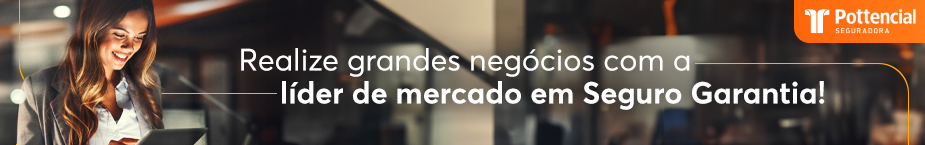 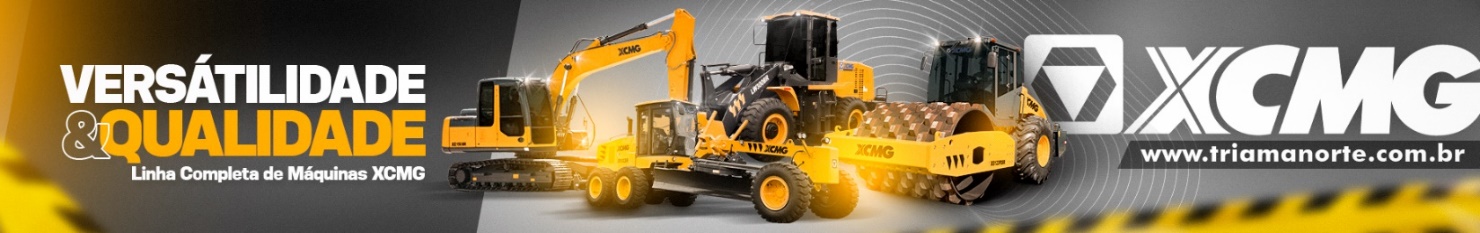 - PUBLICIDADE -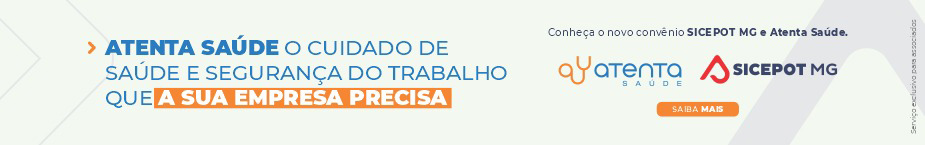 ÓRGÃO LICITANTE: COPASA-MGEDITAL: LICITAÇÃO Nº CPLI. 0620240038Endereço: Rua Carangola, 606, térreo, bairro Santo Antônio, Belo Horizonte/MG.Informações: Telefone: (31) 3250-1618/1619. Fax: (31) 3250-1670/1317. E-mail: cpli@copasa.com.br.Endereço: Rua Carangola, 606, térreo, bairro Santo Antônio, Belo Horizonte/MG.Informações: Telefone: (31) 3250-1618/1619. Fax: (31) 3250-1670/1317. E-mail: cpli@copasa.com.br.OBJETO: Execução, com fornecimento parcial de materiais, das obras e serviços de melhorias no Sistema de Abastecimento de Água de Caparaó / MG.DATAS: 1.2 O Período de encaminhamento da Proposta Comercial e da Documentação de Habilitação será do dia 07/06/24 até o dia 02/07/2024 às 08:30 horas.Prazo de execução: 06 meses.VALORESVALORESValor Estimado da ObraCapital Social Igual ou SuperiorR$ 786.141,52-CAPACIDADE TÉCNICA: a) Tubulação com diâmetro nominal (DN) igual ou superior a 150 (cento e cinquenta);b) Estação Elevatória de Água com potência igual ou superior a 15 (quinze) cv ou vazão igual ou superior a 4 (quatro) l/s; c) Montagem e/ou instalação de poço tubular profundo; d) Construção civil e/ou reforma em edificações.CAPACIDADE TÉCNICA: a) Tubulação com diâmetro nominal (DN) igual ou superior a 150 (cento e cinquenta);b) Estação Elevatória de Água com potência igual ou superior a 15 (quinze) cv ou vazão igual ou superior a 4 (quatro) l/s; c) Montagem e/ou instalação de poço tubular profundo; d) Construção civil e/ou reforma em edificações.CAPACIDADE OPERACIONAL: -CAPACIDADE OPERACIONAL: -ÍNDICES ECONÔMICOS: CONFORME EDITAL. ÍNDICES ECONÔMICOS: CONFORME EDITAL. OBSERVAÇÕES: Para acesso ao sistema eletrônico, os interessados deverão credenciar-se pelo site www.copasa.com.br, obedecendo a todas as instruções nele contidas, antes da data de realização desta Licitação, definida no item 1.2 deste Edital. 1.4.2 Para o credenciamento deverá ser observado, especificamente, o item “Cadastro de Fornecedores” da página de instruções do site www.copasa.com.br. As informações complementares para credenciamento poderão ser obtidas pelos telefones: (31) 3250-1746 ou 3250-1597.OBSERVAÇÕES: Para acesso ao sistema eletrônico, os interessados deverão credenciar-se pelo site www.copasa.com.br, obedecendo a todas as instruções nele contidas, antes da data de realização desta Licitação, definida no item 1.2 deste Edital. 1.4.2 Para o credenciamento deverá ser observado, especificamente, o item “Cadastro de Fornecedores” da página de instruções do site www.copasa.com.br. As informações complementares para credenciamento poderão ser obtidas pelos telefones: (31) 3250-1746 ou 3250-1597.